PIETEIKŠANĀS MINIMĀLAJAI STIPENDIJAI NO LMA STUDENTA PROFILALai pieslēgtos LMA studenta profilam:Interneta pārlūkā ievada adresi www.lais.lv;Izvēlas “Latvijas Mākslas Akadēmija”; 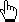 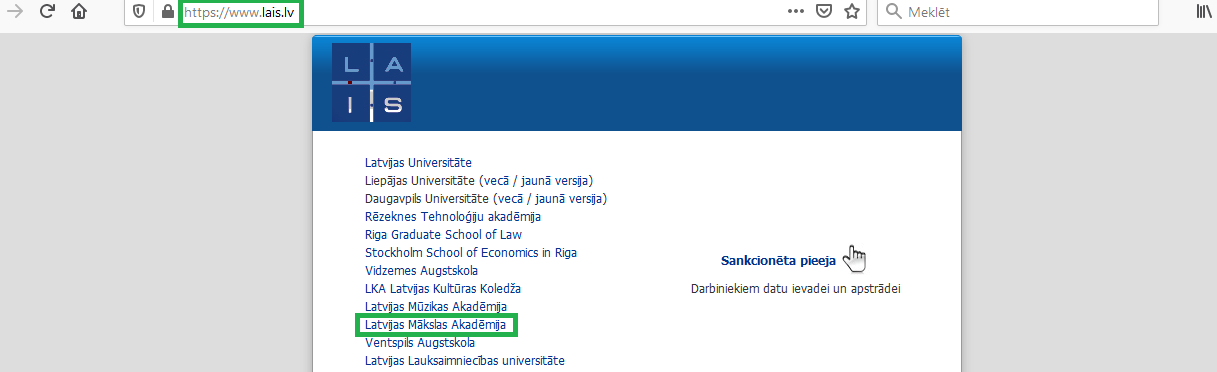 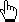 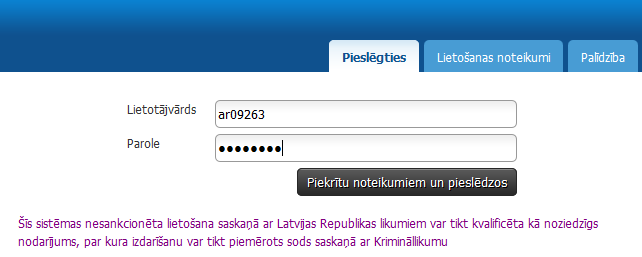 1. Bankas konta norāde stipendijas saņemšanai (stipendijas piešķiršanas gadījumā)Pēc pieslēgšanās LMA studenta profilam:Izvēlas sadaļu “Profils”;Sadaļā “Profils” izvēlas apakšsadaļu “Personas dati”;Ekrāna kreisajā pusē izvēlas saiti “Bankas konts stipendijas saņemšanai”;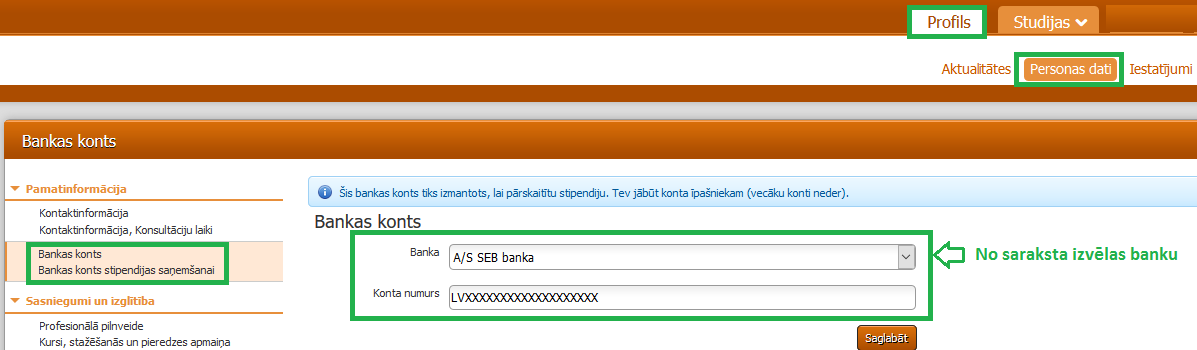 No piedāvātā saraksta norāda banku un konta numuru;Poga ;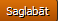 2. Pieteikšanās minimālajai stipendijai elektroniska iesnieguma iesniegšanaPēc pieslēgšanās LMA studenta profilam:Izvēlas sadaļu “Profils”;Sadaļā “Profils” izvēlas apakšsadaļu “Aktualitātes”;Ekrāna kreisajā pusē izvēlas saiti “Pieteikties minimālajai mēneša stipendijai”;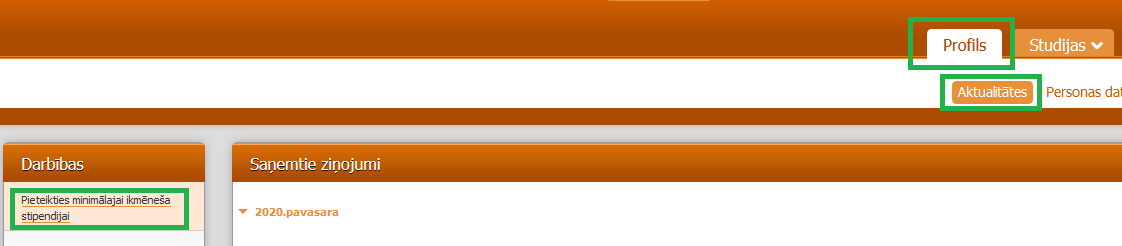 Nākamajā ekrānā:Iepazīstas ar noteiumiem;Poga - 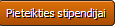 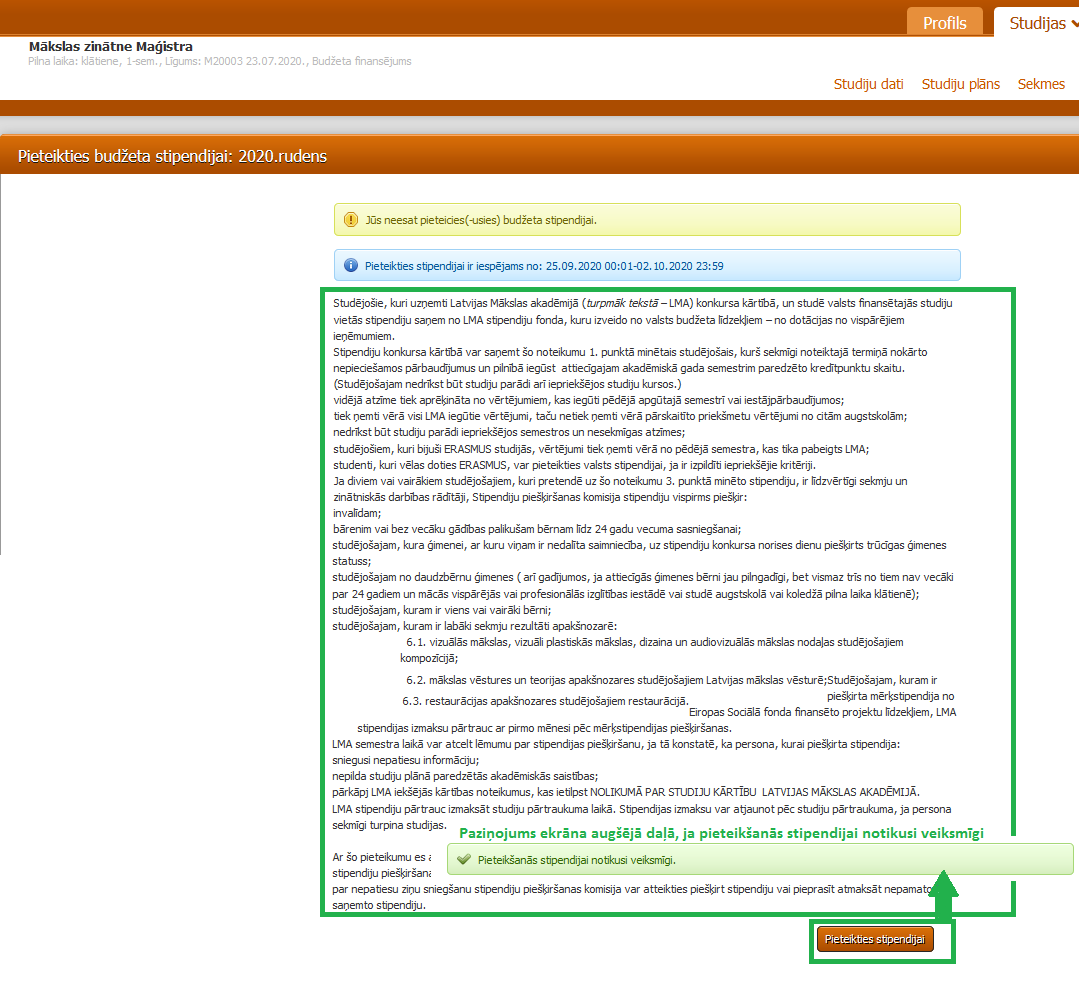 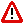 Ja studentam nav zināms LMA studenta profila logins vai parole lūgums rakstīt e-pastu no sava LMA norādītā kontakt e-pasta uz e-pastu arta.zodzina@lma.lv , norādot vārdu un uzvārdu, ar pieprasījumu izsūtīt LMA studenta loginu un/vai paroli.Pēc veiksmīgas pieteikšanās stipendijai (elektroniskas iesnieguma iesniegšanas) – paziņojums: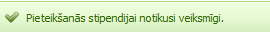 